Хакуринохабльское муниципальное бюджетное дошкольное образовательноеучреждение «Детский сад общеразвивающего вида №1 «Насып»Конспект занятие в подготовительной группе №1 « Колокольчик».      «Составление  и решение арифметических задач на сложение и вычитание».Подготовила - воспитатель :Азашикова Марина Сагидовна2021г.Конспект занятия в подготовительной группе N1«Колокольчик»«Составление и решение арифметических задач на сложение и вычитание»Конспект занятия в подготовительной группе «Составление и решение арифметических задач на сложение и вычитание»Цель: формирование умения составлять и решать арифметические задачи на сложение и вычитание.Задачи:Образовательные: Закреплять навыки количественного и порядкового счета в пределах 10Развивающие: Развивать логическое мышление, внимание, графические навыки.Воспитательные: Воспитывать умение слушать и желание оказывать помощь.Демонстрационный материал:- конверт с письмом,- карточки с вопросами- карточки с заданием- изображение числовых домов- мольберт,- магнитная доска.Раздаточный материал:карточки с заданием, на каждого ребёнка лист бумаги в клетку и простой карандаш.Ход занятия:Воспитатель: Ребята, сегодня, когда я пришла в группу то увидела на столе вот этот конверт. Заглянула в него и нашла письмо. А кто его написал, вы узнаете, если отгадаете загадку.- Уверенный в себе, хоть неумейкаИ от природы он большой зазнайка.А ну-ка угадать его сумей-каИзвестен всем под именем (Незнайка).Хотите узнать, о чём он пишет?Дети: Да!Чтение письма«Дорогие ребята! Пожалуйста, помогите мне! Знайка сказал мне, что оставил в комнате ключ к знаниям. А я не могу его найти. Если я не найду ключ, то так и останусь не образованным неумехой. Ребята, поможете мне найти ключ!Дети: поможем.Воспитатель: Смотрите на столе лежат какие-то бумаги. Давайте поищем под ними. Ой, а на каждом листе что-то написано. Да тут какие-то задания. Давайте поможем Незнайки с ними справиться.Ребята, что будем делать?Дети: поможемЗадание № 1. «Быстрый вопрос - быстрый ответ»Вопросы:-Посчитайте от 1 до 10 и обратно.-Назови соседей числа 9.- Сколько дней в неделе?- Сколько месяцев в году?- Сколько пальцев на одной руке?- Сколько ушей у двух кошек?Молодцы! Справились.Воспитатель: Ребята, смотрите на этом столе разложены какие-то картинки. Может в них потерялся ключ? Давайте посмотрим вместе с Незнайкой.Задание № 2 «Что понадобится в школе». (работа в парах)На столе разложены карточки с изображением школьных предметов. Обведите только те предметы, которые понадобятся вам в школе.Молодцы! Выполнили задание.Воспитатель: Но прежде чем мы начнем искать ключ дальше, нам нужно укрепить свой организм. А что укрепляет организм?Дети: Гимнастика.Воспитатель: Давайте проведём небольшую гимнастику и превратимся на время в Незнайку.Незнайка потянулся, (встать на носочки, поднять руки вверх - потянуться, вернуться в и. п.)Вот нагнулся, разогнулся, (руки на поясе, ноги на ширине ступни, выполнить наклон вперёд.)Руки в стороны развёл, (развести руки в стороны)Ключик видно не нашёл, (повороты головы: влево, прямо, вправо, прямо)Чтобы ключик нам достать (опустить руки вниз)Надо на носочки встать (встать на носочки, поднять руки на уровне груди, вытянуть руки.)И руками помахать, (махи руками)Воспитатель: Ну что, ребята нужно искать ключ дальше. Смотрите шкатулка, а в ней кодовый замок. Может Незнайка случайно положил ключ в нее. Давайте попробуем его открыть, но для этого нам нужно решить задачи. Ответы на них помогут нам открыть замок.Задание №3 «Решение и составление задач».Воспитатель: Ребята, скажите, пожалуйста, сколько частей в задаче?Дети: В задаче четыре части.Воспитатель: Назовите их.Дети: 1 - условие, 2 - вопрос, 3 - решение, 4 - ответ.Воспитатель: Какие вы знаете арифметические действия?Дети: сложение, вычитание.Воспитатель: Какие вы знаете арифметические знаки?Дети: Плюс, минус, равно.Воспитатель: Как вы думаете, что мы сейчас будем делать?Воспитатель: Сейчас вы послушаете задачу, а потом ответите на вопросы.«На ветке сидели 3 воробья. Прилетели и сели рядом ещё 2 синицы. Сколько птиц сидит на ветке?» (Пять)Воспитатель: Назовите, пожалуйста, условие задачи.Дети: На ветке сидели 3 воробья. Прилетели и сели рядом ещё 2 синицыВоспитатель Назовите вопрос.Дети: Сколько птиц сидит на ветке?Воспитатель: Теперь скажите ответ.Дети: Пять птиц сидело на веткеМолодцы! Решите следующую задачу.«Мама купила 7 груш, Миша съел 4 груши. Сколько осталось груш на тарелке?»(Три)Воспитатель: Назовите, пожалуйста, условие задачи.Дети: Мама купила 7 груш, Миша съел 4 грушиВоспитатель Назовите вопрос.Дети: Сколько осталось груш на тарелке?Воспитатель: Теперь скажите ответ.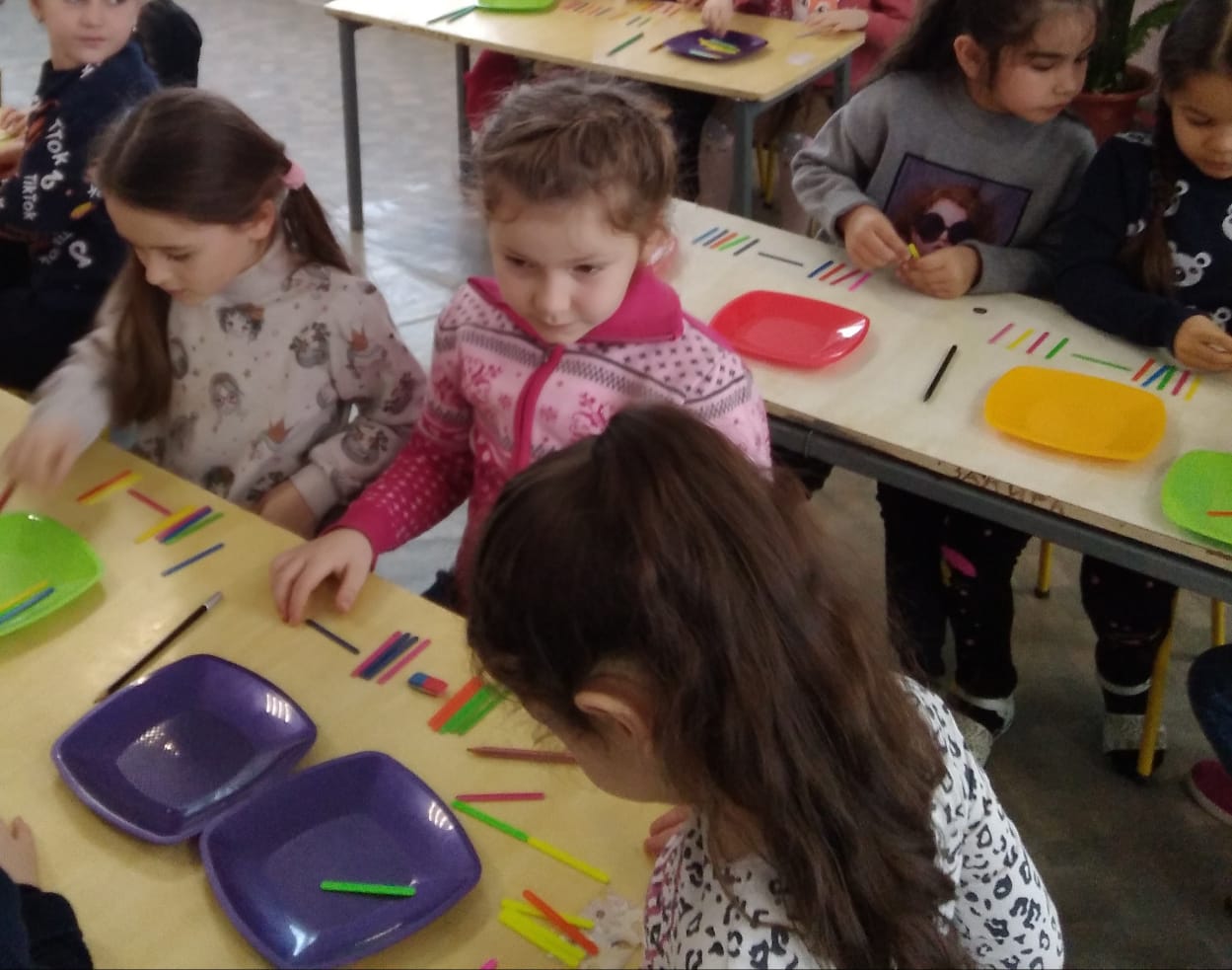 Дети: Три груши осталось на тарелкеВоспитатель: Ребята, какие вы молодцы! Мы открыли шкатулку. Здесь лежат листочки и карандаши, а еще какой-то план.Задание №4. «Секретный план»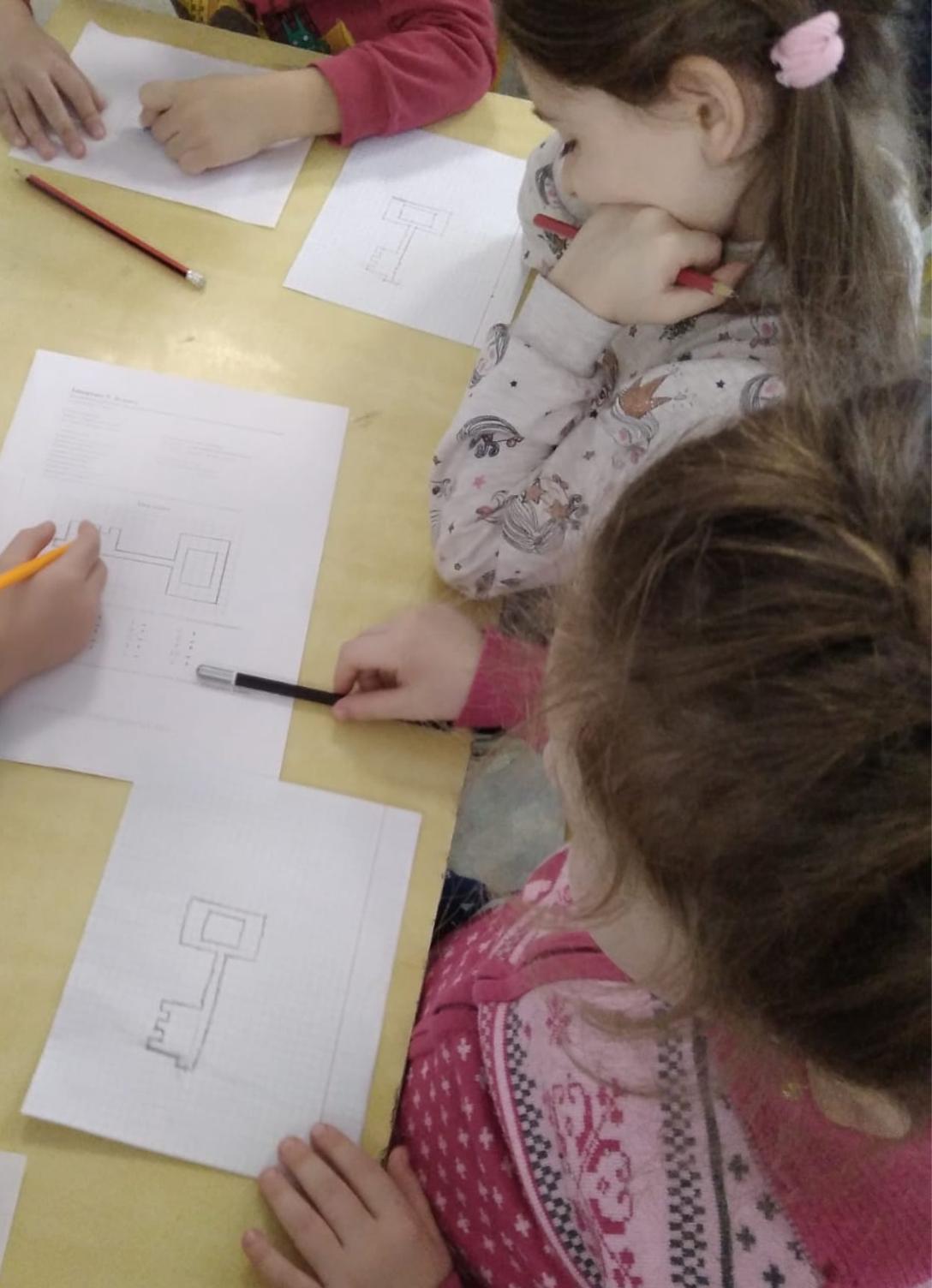 Воспитатель: Давайте не будем терять время. Подвиньте листочки, поставьте карандаш на красную точку. Начинаем.6 клеток вправо, 5 вниз, 2 влево,5 вниз,1 вправо,1вниз,1влево,1вниз,1 вправо, 1вниз, 4влево,1 вверх,1 вправо,1 вверх,1влево,1вверх,1вправо,5вверх,2влево,5вверхЧто получилось?Дети: Ключик.Воспитатель: Ребята, похоже мы нашли ключ Незнайки. Мы помогли Незнайке узнать много всего интересного и показали ему что учиться оказывается совсем не скучно, а очень даже интересно.Подведение ит:задания, помогли незнайке навести порядок в комнате и найти ключ к знаниям. Как вы думаете, Незнайке понравилось учиться?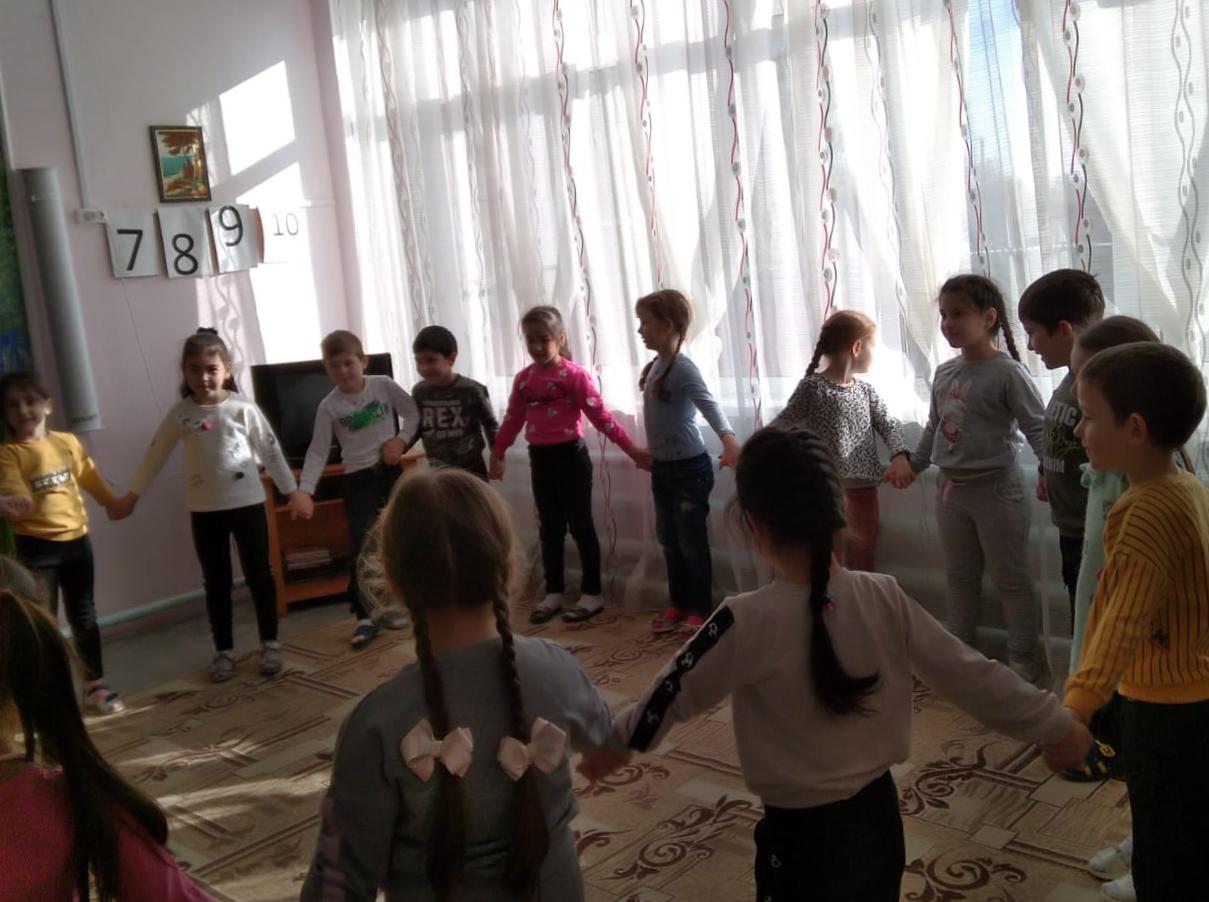 Назовите, какие задания вы выполняли?Какое задание было самым трудным для вас?Какое задание понравилось больше всего?Незнайка благодарит всех. Большое спасибо за работу.